SUBJECT MARKERS: PERMISSION OF PROPERTY OWNER FOR MARKER PLACEMENT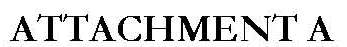 Please fill out this attachment, print, and sign. Send completed form along with proof of ownership (in form of deed or tax appraisal records) during the open application period to markers@thc.texas.gov. (see https://www.thc.texas.gov/markers for more detail).Proposed marker topic:      					County:      Will the marker be placed on right-of-way maintained by the Texas Department of Transportation (TxDOT)?  Yes  NoIf the answer is yes, the THC will secure the necessary permission from TxDOT, and no other information is required. If the answer is no, please provide the following information for the person or group who owns the property.   Property owner:      Address:        City, State, Zip:        Phone:      	Email address:      I,      , certify that I am the legal owner or authorized representative of the property owner noted herein, and further certify that I have read the information regarding Official Texas Historical Markers and that I voluntarily seek the marker for the property described herein, and proof of ownership is attached to this form. I further certify that I will comply with the policies and procedures of the Official Texas Historical Marker Program.Signature:  							_____________Date: ________________________NOTE: The property owner will not receive copies of espondence from the THC. All procedural espondence (notice of receipt, requests for additional information, inscription, shipping notice, etc.) will be sent by email to the CHC representative, who is encouraged to share the information with all interested parties as necessary.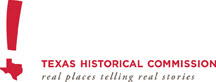 